JEDILNIK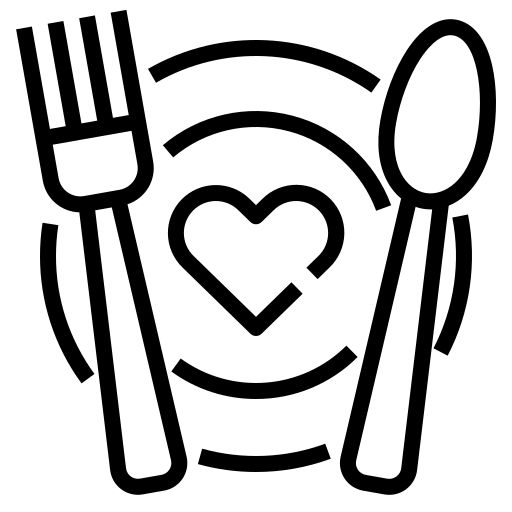 6. 3. – 10. 3. 2023Jedi, ki so označene z zvezdico (*), so lokalne pridelave in/ali imajo BIO ali EKO certifikat.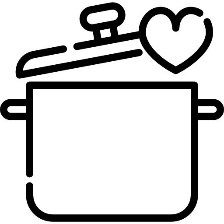 ŠS je okrajšava za Šolsko shemo sadja, zelenjave in mleka. Šolska shema je ukrep skupne kmetijske politike EU, ki otrokom zagotavlja brezplačen dodatni obrok sadjain zelenjave ter mleka in mlečnih izdelkov.Ocvrta živila se pripravlja v konvekcijski pečici za cvrtje brez olja Zaradi različnih dejavnikov, ki vplivajo na dobavo in pripravo hrane ter organizacijo dela, si pridružujemo pravico do spremembe jedilnika. Informacije o alergenih v živilih so dostopne v Katalogu alergenov, na spletni strani šole in oglasni deski v jedilniciJEDILNIK13. 3. – 17. 3. 2023Jedi, ki so označene z zvezdico (*), so lokalne pridelave in/ali imajo BIO ali EKO certifikat.ŠS je okrajšava za Šolsko shemo sadja, zelenjave in mleka. Šolska shema je ukrep skupne kmetijske politike EU, ki otrokom zagotavlja brezplačen dodatni obrok sadjain zelenjave ter mleka in mlečnih izdelkov.Ocvrta živila se pripravlja v konvekcijski pečici za cvrtje brez olja Zaradi različnih dejavnikov, ki vplivajo na dobavo in pripravo hrane ter organizacijo dela, si pridružujemo pravico do spremembe jedilnika. Informacije o alergenih v živilih so dostopne v Katalogu alergenov, na spletni strani šole in oglasni deski v jedilniciJEDILNIK20. 3. – 24. 3. 2023Jedi, ki so označene z zvezdico (*), so lokalne pridelave in/ali imajo BIO ali EKO certifikat.ŠS je okrajšava za Šolsko shemo sadja, zelenjave in mleka. Šolska shema je ukrep skupne kmetijske politike EU, ki otrokom zagotavlja brezplačen dodatni obrok sadjain zelenjave ter mleka in mlečnih izdelkov.Ocvrta živila se pripravlja v konvekcijski pečici za cvrtje brez olja Zaradi različnih dejavnikov, ki vplivajo na dobavo in pripravo hrane ter organizacijo dela, si pridružujemo pravico do spremembe jedilnika. Informacije o alergenih v živilih so dostopne v Katalogu alergenov, na spletni strani šole in oglasni deski v jedilniciJEDILNIK27. 3. – 31. 3. 2023Jedi, ki so označene z zvezdico (*), so lokalne pridelave in/ali imajo BIO ali EKO certifikat.ŠS je okrajšava za Šolsko shemo sadja, zelenjave in mleka. Šolska shema je ukrep skupne kmetijske politike EU, ki otrokom zagotavlja brezplačen dodatni obrok sadjain zelenjave ter mleka in mlečnih izdelkov.Ocvrta živila se pripravlja v konvekcijski pečici za cvrtje brez olja Zaradi različnih dejavnikov, ki vplivajo na dobavo in pripravo hrane ter organizacijo dela, si pridružujemo pravico do spremembe jedilnika. Informacije o alergenih v živilih so dostopne v Katalogu alergenov, na spletni strani šole in oglasni deski v jedilniciDANDOPOLDANSKA MALICAKOSILOPONEDELJEK6. 3. 2023 POLNOZRNATI KRUHČOKOLADNO LEŠNIKOV NAMAZSADNI ČAJPOMARANČAKOKOŠJA JUHA Z RINČICAMIRIŽOTA Z ZELENJAVO IN PURANJIM MESOMPARADIŽNIKOVA SOLATA S KUMARICAMITOREK7. 3. 2023DOMAČI MEŠANI KRUH S KRUŠNE PEČI*KUHAN PRŠUTKISLO ZELJEZELIŠČNI ČAJGOBOVA JUHAGOVEJI ZREZEK V OMAKISIROVI ŠTRUKLJIRDEČA RESASREDA8. 3. 2023MESNO ZELENJAVNA ENOLONČNICASOJIN KRUHPIŠČANČJA NABODALAPEČEN KROMPIR PO MEDITERANSKOENDIVJA V SOLATIČETRTEK9. 3. 2023MLEČNI ROGLJIČBELA KAVABANANAMESNA LAZANJABIO ZELJNA SOLATA S KORENČKOM*ANANASPETEK10. 3. 2023RŽENI KRUHTRDO KUHANA JAJCASIRNI NAMAZ Z ZELIŠČIZELIŠČNI ČAJPREŽGANKAPOSTRV NA ŽARUKROMPIR Z BLITVOTRŽAŠKA OMAKAZELENA SOLATA S PARADIŽNIKOMDANDOPOLDANSKA MALICAKOSILOPONEDELJEK13. 3. 2023KROMPIRJEV KRUH PURANJA PRSA V OVOJUPISANA PAPRIKAZELIŠČNI ČAJGOVEJA JUHA Z DOMAČIMI REZANCI*GOVEDINAŠPINAČAPIRE KROMPIRMELONATOREK14. 3. 2023KORUZNI KRUHSIRKOLOBARJI KORENČKA ŠSDOMAČI JABOLČNI SOK Z ARONIJO*ZELENJAVNA ENOLONČNICA Z LEČOMARELIČNI CMOKI S POSIPOM Z DROBTINSREDA15. 3. 2023GRAHAM KRUHTUNIN NAMAZKISLE KUMARICEOTROŠKI ČAJPIŠČANČJI KOŠČKI V OMAKISIROVI TORTELINIKITAJSKO ZELJE V SOLATIČETRTEK16. 3. 2023OSJE GNEZDOJABOLKO ŠSSADNI ČAJSVINJSKA PEČENKAPRAŽEN KROMPIRKRUHOV HRENMEŠANA SOLATAPETEK17. 3. 2023AJDOVI ŽGANCIEKO MLEKO*GROZDJEGRATINIRAN PURANJI ZREZEKKUS KUSMASLENA ZELENJAVAZELENA SOLATADANDOPOLDANSKA MALICAKOSILOPONEDELJEK20. 3. 2023BUČNI KRUHPIŠČANČJA SALAMALIST SOLATE/RUKOLAZELIŠČNI ČAJPURANJI FILE V SMETANOVI OMAKISVALJKIMEŠANA SOLATATOREK21. 3. 2023BIO PIRIN ZDROB NA EKO MLEKU*KAKAVOV POSIPMANDARINASOJINI POLPETIZELENJAVA NA ŽARUPIRE KROMPIRBIO ZELJNA SOLATA* S ČIČERIKOSREDA22. 3. 2023SKUTIN ŽEPEKSADNI ČAJKIVIPIŠČANČJI PAPRIKAŠPOLENTAZELENA SOLATAČETRTEK23. 3. 2023POLNOZRNATI KRUH S SEMENIJETRNA PAŠTETAPARADIŽNIKSADNI ČAJTELEČJA OBARA Z VLIVANCIRIŽEV NARASTEKČEŽANAPETEK24. 3. 2023PISAN KRUHMASLO IN MED*MLEKO ŠSJABOLKOBUČKINA JUHAMAKARONOVO MESORADIČ S KROMPIRJEMDANDOPOLDANSKA MALICAKOSILOPONEDELJEK27. 3. 2023AJDOV KRUHOGRSKA SALAMASKUTA Z BUČNIMI SEMENIREZINE PAPRIKEZELIŠČNI ČAJPEČEN PIŠČANECMLINCIDUŠENO ZELJESMETANOV DESERTTOREK28. 3. 2023HOT DOGGORČICA100% SOK Z VODOJABOLKO ŠSBOGRAČMARMORNI KOLAČ S POLNOVREDNE MOKEKOMPOTSREDA29. 3. 2023KUS KUS V BIO VANILIJEVEM MLEKU*BANANAGOVEJI STROGANOVKRUHOVA REZINAPARADIŽNIKOVA SOLATAČETRTEK30. 3. 2023RŽENI KRUHMARMELADA IN MASLOHRUŠKASADNI ČAJKOSTNA JUHA Z RIBANO KAŠOPARADIŽNIKOVA OMAKA S TUNOPERESNIKIZELENA SOLATA S ČIČERIKOPETEK31. 3. 2023BOMBETKA S SEZAMOMJOGURT SADNI/NAVADNIPOMARANČAPURANJI DUNAJSKI ZREZEKDUŠEN RIŽ Z GRAHOMPARADIŽNIKOVA SOLATA